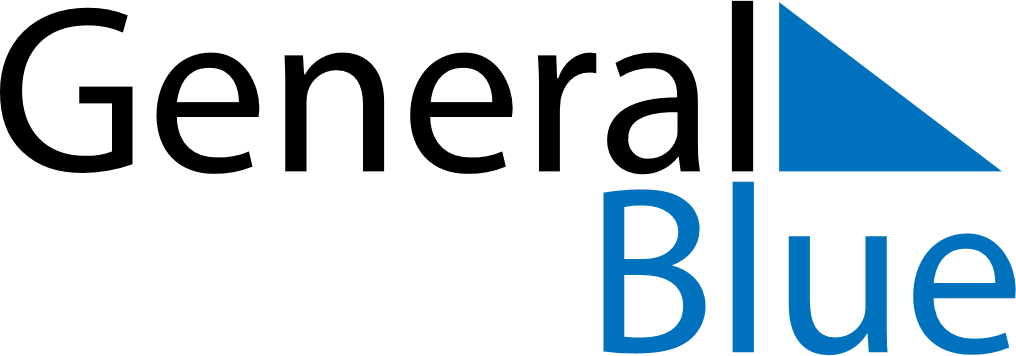 French Guiana 2030 HolidaysFrench Guiana 2030 HolidaysDATENAME OF HOLIDAYJanuary 1, 2030TuesdayNew Year’s DayApril 22, 2030MondayEaster MondayMay 1, 2030WednesdayLabour DayMay 8, 2030WednesdayVictory DayMay 26, 2030SundayMother’s DayMay 30, 2030ThursdayAscension DayJune 9, 2030SundayPentecostJune 10, 2030MondayAbolition of SlaveryJune 10, 2030MondayWhit MondayJuly 14, 2030SundayBastille DayAugust 15, 2030ThursdayAssumptionNovember 1, 2030FridayAll Saints’ DayNovember 11, 2030MondayArmistice DayDecember 25, 2030WednesdayChristmas Day